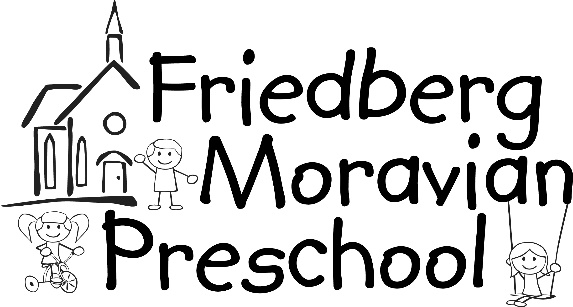 2178 Friedberg Church Road   Winston-Salem, NC 27127      (336)764-1840      www.fmpreschool.com                                     2024-2025 Registration                                                           Please check desired class.Twos:            2 days/week… $185/month         Tuesday & Thursday _____                       (Must be 2 by 8/31/23)Two’s:           3 days/week…  $225/month	     Monday, Wednesday, Friday______Three’s:       3 days/week… $225/month           Tuesday, Wednesday, Thursday    _____(Must be three by 8/31/23)	                             3 days/week…. $225/month           Monday, Wednesday, Friday _____PreK:           4 days/week… $255/month           Monday – Thursday      _____                            	(Must be four by 8/31/23)							                              5 days/week… $285/month	     Monday – Friday           _____Classes are 8:30-11:30 * Optional Lunch Bunch 11:30-12:30 *Friedberg Moravian Preschool follows the age guidelines set by the NC Board of Education requiring children to be the class age on or before August 31 of the year they enter. For example, children enrolled for the 2024-25 three year old class must be age three on or before August 31, 2024.A non-refundable $90 per child or $150 per family (2 or more children) registration fee is required with application.  Make checks payable to Friedberg Moravian Preschool.Child’s Name_______________________________________________________________________                             First                      Middle                     Last                            Preferred Name       Date of Birth________________________ Primary Phone__________________________________ ________________________________________________________________________________                         Street                            City                                           State                    Zip CodeCounty_______________________email_______________________________________________Mother’s Name_____________________________________ Cell #_________________________    Employer________________________________________ Wk.#__________________________ Father’s Name______________________________________Cell#__________________________     Employer________________________________________Wk#__________________________Parent’s Marital Status: Married______ Single_____  Separated_____ Divorced_____Please let the Director know of any special custody arrangements or restrictions. Please provide a copy of any legal           documents that pertain to the safety and well-being of your child. Siblings & Ages: _______________________________________________________________Church affiliation________________ Would you like information about Friedberg Moravian Church?________Emergency Contacts (other than ):1. Name________________________________________Relation_________________       Home Phone ____________________Cell Phone_______________________2. Name________________________________________Relation_________________       Home Phone ____________________Cell Phone_______________________ Allergies:___________________________ Medications:____________________________________Medical Conditions:_________________________________________________________________Child’s Doctor: ____________________________________Phone___________________________Address________________________________________________________________________A current medical and immunization record is required each year and can be updated at any time but must be current the first day of school 2023. Field Trip Permission______I/We give permission for my/our child to attend field trips planned by Friedberg Moravian Preschool. I will provide an approved child safety seat for my child and I give staff members permission to secure my child in the seat. We have one whole school field trip in October and parents are invited to attend.Playground and Play Equipment Policy______I/We give permission for my/our child to participate in all supervised and scheduled activities during the normal operation of a school day.  I have seen the playground and inside play equipment. I understand that the staff will use proper safety procedures and precautions to ensure the safety of my child.				                      Photo Permission______I/We give permission for my/our child’s photographs to be used (without name) on the teacher’s private site. I understand that photographs will be used only in the Photo Album sections and as highlights on the Home and information pages and cannot be downloaded. Teachers may have private blogs or Facebook pages that you will have access to but cannot be viewed by the public. Return registration form and fee in your child’s backpack, hand to the director/teacher or place in the outside Drop Box. Additional forms are available in the preschool office, outside information box or at www.fmpreschool.com. Make payments by cash or check payable to Friedberg Moravian Preschool. 